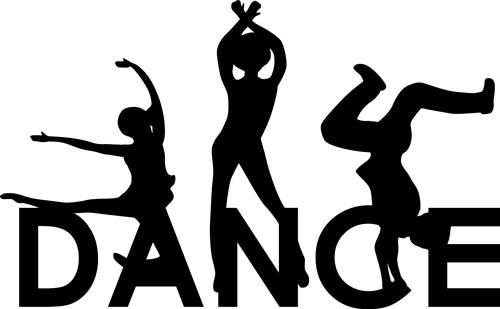 Pathway 2 Activities:VISUAL AIDS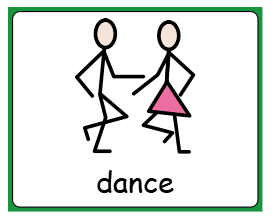 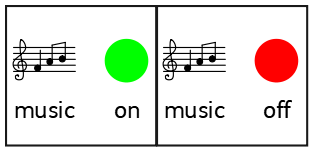 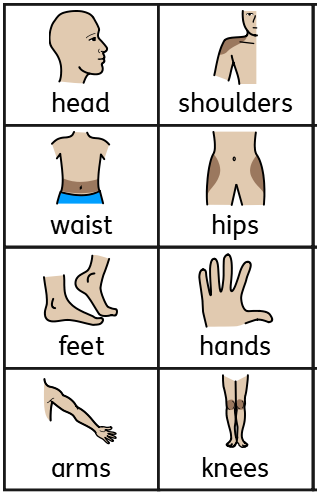 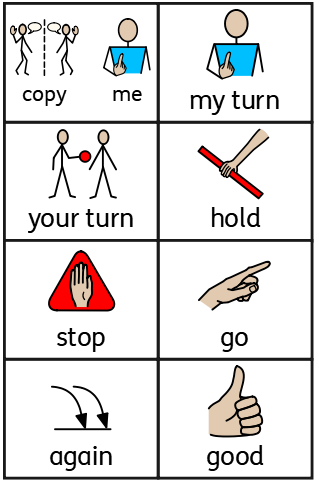 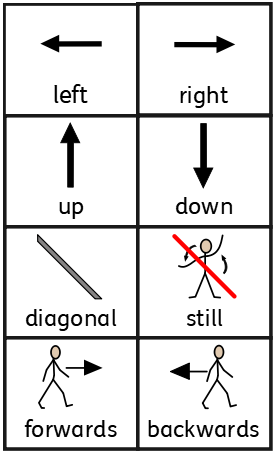 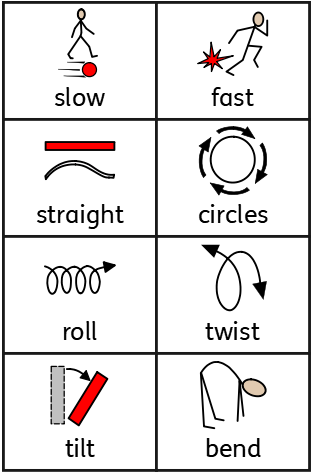 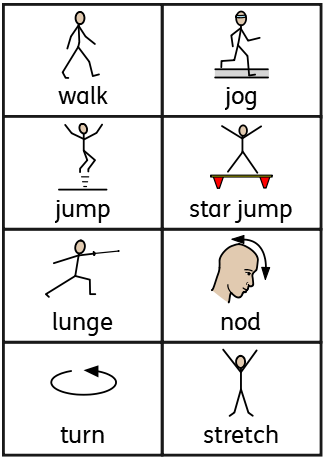 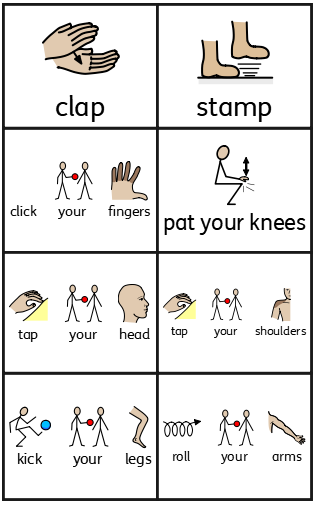 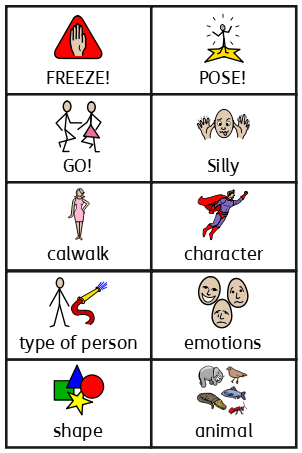 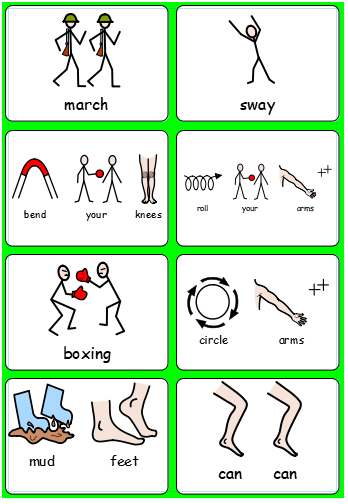 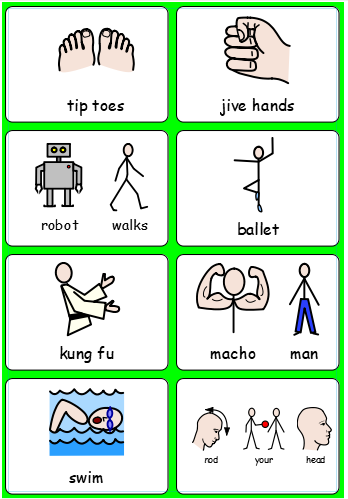 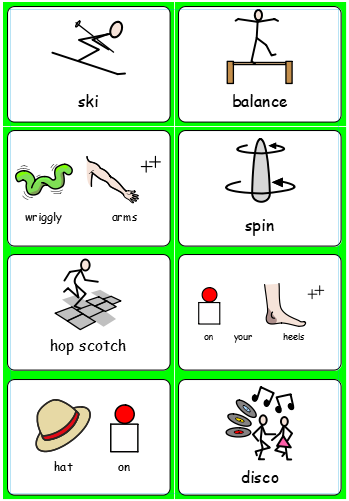 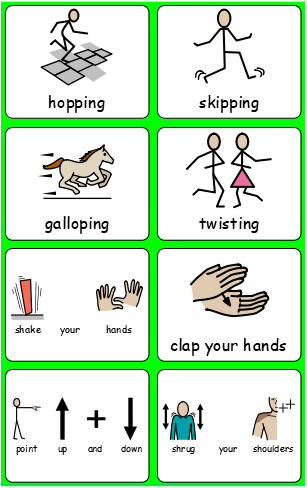 